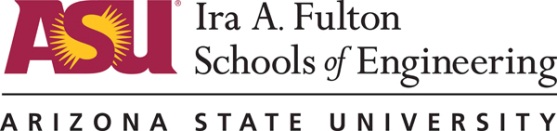 Ph.D. in Computer Science (Cybersecurity)15 Credit Hours of Area Courses15 credit hours of courses covering each of the five areas:6 Credit Hours of Depth Courses6 credit hours of required courses (cannot be double-counted with core):12 Credit Hours Concentration Courses 6 credit hours required coursework: CSE 545       Semester:__________ Year:_________CSE 548       Semester:__________ Year:_________ 6 credit hours Information Assurance Electives (CSE 466, CSE 467, CSE 469, CSE 531, CSE 534, CSE 565): Course  ____________________ Semester:__________ Year:__________Course  ____________________ Semester:__________ Year:__________CSE Electives 6-27 credit hours. Up to 18 credit hours of CSE 590 and 790 are allowed to be part of it. Cannot include: CSE 580, 584, 592, 593, 595, 599, 792, 795, or 799.0-18 credit hours of CSE 790: Reading and ConferenceSemester:__________ Year:__________ Credit Hours: __________Semester:__________ Year:__________ Credit Hours: __________Semester:__________ Year:__________ Credit Hours: __________Semester:__________ Year:__________ Credit Hours: __________Semester:__________ Year:__________ Credit Hours: __________Semester:__________ Year:__________ Credit Hours: __________Optional, if needed:Course  ____________________ Semester:__________ Year:__________Course  ____________________ Semester:__________ Year:__________Course  ____________________ Semester:__________ Year:__________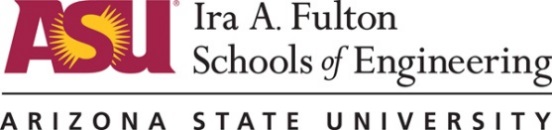 Interdisciplinary Electives (Optional) 0 - 15 credit hours. Approval required for non-CSE courses. Please see handbook for guidelinesCourse  ____________________ Semester:__________ Year:__________Course  ____________________ Semester:__________ Year:__________Course  ____________________ Semester:__________ Year:__________Course  ____________________ Semester:__________ Year:__________Course  ____________________ Semester:__________ Year:__________Research At least 12 and at most 18 credit hours of CSE 792: ResearchCSE 792: Credit Hours ___________Dissertation12 credit hours of CSE 799: DissertationAdditional CSE Electives (If needed to meet 84 credits)Course  ____________________ Semester:__________ Year:__________Course  ____________________ Semester:__________ Year:__________Course  ____________________ Semester:__________ Year:__________Course  ____________________ Semester:__________ Year:__________Course  ____________________ Semester:__________ Year:__________Course  ____________________ Semester:__________ Year:__________Overall Credits84 Credits MinimumNo more than 6 credit hours 400 level coursesNo more than 12 credits cross listed courses (5XX/4XX)No more than 12 credits of combined cross listed courses and 400 level courses       ANS:Course:Semester:Year: IIS:Course:Semester:Year:DIS:Course:Semester:Year:SIA:Course:Semester:Year:FoC:Course:Semester:Year:CSE 539Semester:Year: CSE 543Semester:Year: